Муниципальное бюджетное общеобразовательное учреждение «Николаевская средняя школа»            СОГЛАСОВАНО                                                                                               УТВЕРЖДАЮ           Заместитель директора по УВР                                                                          Директор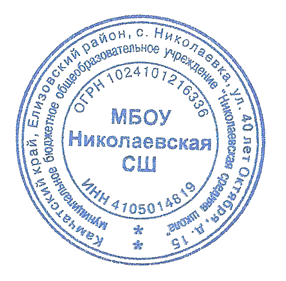            МБОУ Николаевская СШ                                                                                   МБОУ Николаевская СШ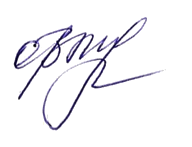           ______________ ( Т.В.Ревенок)                                                                          __________________( О.В. Муравьёва)РАБОЧАЯ ПРОГРАММАпо  изобразительному искусству4 «Б» КЛАССКульчина Евгения Ивановнас. Николаевка2018  - 2019  учебный годКалендарно – тематическое планирование ЭлементырабочейпрограммыСодержание элементов рабочей программы1.Пояснительная записка  Настоящая рабочая программа разработана в соответствии с основными положениями федерального государственного образовательного стандарта начального общего образования, Концепцией духовно-нравственного развития и воспитания личности гражданина России, планируемыми результатами начального общего образования, требованиями Примерной основной образовательной программы ОУ и ориентирована на работу по учебно-методическому комплекту:1. Неменская, Л. А. Изобразительное искусство. Каждый народ – художник. 4 кл. : учеб.для общеобразоват. учреждений / Л. А. Неменская ; под ред. Б. М. Неменского. – М. : Просвещение, 2. Неменская, Л. А. Изобразительное искусство. Твоя мастерская. Рабочая тетрадь. 4 кл. / Л. А. Неменская ; под ред. Б. М. Неменского. – М. : Просвещение, 2014.3. Неменская, Л. А. Уроки изобразительного искусства. Поурочные разработки. 1–4 кл. / Л. А. Неменская, Б. М. Неменский, Е. И. Коротеева ; под ред. Б. М. Неменского. – М. : Просвещение, 4. Неменский, Б. М. Изобразительное искусство. Рабочие программы. Предметная линия учебников под редакцией Б. М. Неменского. 1–4 кл. : пособие для учителей общеобразоват. учреждений / Б. М. Неменский [и др.]. – М. : Просвещение, 5. Неменский, Б. М. Методическое пособие к учебникам по изобразительному искусству : 1–4 кл. : пособие для учителя / Б. М. Неменский, Л. А. Неменская, Е. И. Коротеева ; под ред. Б. М. Неменского. – М. : Просвещение, Цели и задачи курса:  -  формирование основ художественной культуры: представление о специфике изобразительного искусства, потребность в художественном творчестве и в общении с искусством, первоначальные понятия о выразительных возможностях языка искусства;  - развитие образного мышления, наблюдательности и воображения, учебно-творческих способностей, эстетических чувств, формирование основ  анализа произведения искусства;  проявление эмоционально-ценностного отношения к миру, явлениям действительности и художественного вкуса;  -  формирование основ  духовно-нравственных ценностей личности — способности оценивать и выстраивать на основе традиционных моральных норм и нравственных идеалов, воплощённых в искусстве, отношения к себе, другим людям, обществу, государству, Отечеству, миру в целом; устойчивого представления о добре и зле, должном и недопустимом, которые станут базой самостоятельных поступков и действий на основе морального выбора, понимания и поддержания нравственных устоев, нашедших отражение и оценку в искусстве, любви, взаимопомощи, уважении к родителям, заботе о младших и старших, ответственности за другого человека;  - развитие готовности  и способности к реализации своего творческого потенциала в духовной и художественно-продуктивной деятельности, в развитии трудолюбия, оптимизма, способности к преодолению трудностей, открытости миру, диалогичности; -   установление осознанного уважения и принятия традиций, самобытных культурных ценностей, форм культурно-исторической, социальной и духовной жизни родного края, наполнение конкретным  содержанием понятия «Отечество», «родная земля», «моя семья и род», «мой дом», развитие принятия культуры и духовных традиций многонационального народа Российской Федерации, зарождение целостного, социально ориентированного взгляда на мир в его органическом единстве и разнообразии природы, народов, культур и религий; -    формирование основ российской гражданской идентичности, чувства сопричастности и гордости за свою Родину, российский народ и историю России, осознание своей этнической и национальной принадлежности, ответственности за общее благополучие.-    овладение практическими умениями и навыками в восприятии произведений пластических искусств и в различных видах художественной деятельности: графике (рисунке), живописи, скульптуре, архитектуре, художественном конструировании, декоративно-прикладном искусстве; - понимание образной природы искусства; умение дать эстетическую оценку и выражение своего            отношения к событиям и явлениям окружающего мира, к природе, человеку и обществу; воплощение художественных образов в различных формах художественно-творческой деятельности;  -   применение художественных умений, знаний и представлений о пластических искусствах для выполнения учебных и художественно-практических задач, ознакомление с возможностями использования в творчестве различных ИКТ-средств; - получение навыков сотрудничества со взрослыми и сверстниками, умения вести диалог, участие в обсуждении значимых для человека явлений жизни и искусства, способность вставать на позицию другого человека; -   реализация собственного творческого потенциала, применение полученных знаний и представлений об изобразительном искусстве для выполнения учебных и художественно-практических задач, умение  действовать самостоятельно при разрешении проблемно-творческих ситуаций в повседневной жизни.1.1. Описание места учебного предмета в учебном плане В Федеральном базисном учебном плане в 4 классе на изучение изобразительного искусства отводится 1 час в неделю, всего 34 часа (34 учебные недели). 1.2. предметные результаты освоения конкретного учебного предметаПредметные результаты характеризуют опыт учащихся в художественно-творческой деятельности, который приобретается и закрепляется в процессе освоения учебного предмета:– сформированность первоначальных представлений о роли изобразительного искусства в жизни человека, его роли в духовно-нравственном развитии человека;– сформированность основ художественной культуры, в том числе на материале художественной культуры родного края, эстетического отношения к миру; понимание красоты как ценности, потребности в художественном творчестве и в общении с искусством;– овладение практическими умениями и навыками в восприятии, анализе и оценке произведений искусства;– овладение элементарными практическими умениями и навыками в различных видах художественной деятельности (рисунке, живописи, скульптуре, художественном конструировании), а также в специфических формах художественной деятельности, базирующихся на ИКТ (цифровая фотография, видеозапись, элементы мультипликации и пр.);– знание видов художественной деятельности: изобразительной (живопись, графика, скульптура), конструктивной (дизайн и архитектура), декоративной (народные и прикладные виды искусства);– знание основных видов и жанров пространственно-визуальных искусств;– понимание образной природы искусства;– эстетическая оценка явлений природы, событий окружающего мира;– применение художественных умений, знаний и представлений в процессе выполнения художественно-творческих работ;– способность узнавать, воспринимать, описывать и эмоционально оценивать несколько великих произведений русского и мирового искусства;– умение обсуждать и анализировать произведения искусства, выражая суждения о содержании, сюжетах и выразительных средствах; – усвоение названий ведущих художественных музеев России и художественных музеев своего региона;– умение видеть проявления визуально-пространственных искусств в окружающей жизни: в доме, на улице, в театре, на празднике;– способность использовать в художественно-творческой деятельности различные художественные материалы и художественные техники;– способность передавать в художественно-творческой деятельности характер, эмоциональные состояния и свое отношение к природе, человеку, обществу;– умение компоновать на плоскости листа и в объеме задуманный художественный образ;– освоение умений применять в художественно-творческой деятельности основы цветоведения, основы графической грамоты;– овладение навыками моделирования из бумаги, лепки из пластилина, навыками изображения средствами аппликации и коллажа;– умение характеризовать и эстетически оценивать разнообразие и красоту природы различных регионов нашей страны;– умение рассуждать о многообразии представлений о красоте у народов мира, способности человека в самых разных природных условиях создавать свою самобытную художественную культуру;– изображение в творческих работах особенностей художественной культуры разных (знакомых по урокам) народов, передача особенностей понимания ими красоты природы, человека, народных традиций;– способность эстетически, эмоционально воспринимать красоту городов, сохранивших исторический облик, – свидетелей нашей истории;– умение приводить примеры произведений искусства, выражающих красоту мудрости и богатой духовной жизни, красоту внутреннего мира человека. 2.Содержание учебного предмета Истоки родного искусства (8 ч).Древние города нашей земли (7 ч).Каждый народ – художник (11 ч).Искусство объединяет народы (8 ч).Форма организации учебного процесса- урок. «Каждый народ — художник»(изображение, украшение, постройка в творчестве народов Земли)Истоки искусства твоего народа (8 ч)Практическая работа на уроках должна совмещать индивидуальные и коллективные формы творчества.Пейзаж родной земли.Характерные черты, своеобразие родного пейзажа. Изображение пейзажа нашей средней полосы, выявление его особой красоты.Образ традиционного русского дома (избы).Знакомство с конструкцией избы, значение ее частей. Моделирование из бумаги (или лепка) избы. Индивидуально-коллективная работа.Украшения деревянных построек и их значение.Единство в работе трех Мастеров. Магические представления как поэтические образы мира. Изба — образ лица человека; окна, очи дома, украшались наличниками, фасад — лобной доской, причелинами. Украшение «деревянных» построек, созданных на прошлом уроке (индивидуально или коллективно). Дополнительно — изображение избы (гуашь, кисти).Деревня — деревянный мир.Знакомство с русской деревянной архитектурой: избы, ворота, амбары, колодцы... Деревянное церковное зодчество. Изображение деревни — коллективное панно или индивидуальная работа.Материалы: гуашь, бумага, клей, ножницы.Образ красоты человека.У каждого народа складывается свой образ женской и мужской красоты. Это выражает традиционная народная одежда. Образ мужчины неотделим от его труда. В нем соединены представления о могучей силе и доброте — «добрый молодец». В образе женской красоты всегда выражается способность людей мечтать, стремление преодолеть повседневность. Красота тоже оберег. Женские образы глубоко связаны с образом птицы счастья («лебедушка»).Изображение женских и мужских народных образов индивидуально или для панно. Фигуры вклеивает в панно группа «главного художника». Обратить внимание, что фигуры в детских работах должны быть в движении, не должны напоминать выставку одежды. При наличии дополнительных уроков — изготовление кукол по типу народных тряпичных или лепных фигур для уже созданной «деревни».Народные праздники.Роль праздников в жизни людей. Календарные праздники: осенний праздник урожая, ярмарки и т. д. Праздник — это образ идеальной, счастливой жизни.Создание работ на тему народного праздника с обобщением материала темы.Древние города твоей земли (7 ч) Каждый город особенный. У него свое неповторимое лицо, свой характер. Каждый город имеет особую судьбу. Его здания в своем облике запечатлели исторический путь народа, события его жизни. Слово «город» произошло от слов «городить», «огораживать» крепостной стеной. На высоких холмах, отражаясь в реках и озерах, росли города с белизной стен, куполами храмов, перезвоном колоколов. Таких городов больше нигде нет.Нужно раскрыть красоту городов родной земли, мудрость их архитектурной организации.Древнерусский город-крепость.Изучение конструкций и пропорций крепостных башен городов. Постройка крепостных стен и башен из бумаги или пластилина. Возможен изобразительный вариант выполнения задания.Древние соборы.Соборы воплощали красоту, могущество и силу государства. Они являлись архитектурным и смысловым центром города. Это были святыни города.Древний город и его жители.Моделирование всего жилого наполнения города. Завершение «постройки» древнего города. Возможный вариант: изображение древнерусского города.Древнерусские воины-защитники.Изображение древнерусских воинов, княжеской дружины. Одежда и оружие воинов.Древние города Русской земли.Знакомство со своеобразием разных городов — Москвы, Новгорода, Пскова, Владимира, Суздаля и др. Они похожи и непохожи между собой. Изображение разных характеров русских городов. Практическая работа или беседа.Узорочье теремов.Образы теремной архитектуры. Расписные интерьеры, изразцы. Изображение интерьера палаты — подготовка фона для следующего задания.Праздничный пир в теремных палатах.Коллективное  аппликативное  панно  или  индивидуальные изображения пира.Каждый народ — художник (11 ч)Братья-Мастера ведут детей от встречи с корнями родной культуры к осознанию многообразия художественных культур мира.Мы предлагаем три культуры в контексте их связей с культурой современного мира: это культура Древней Греции, средневековой (готической) Европы и Японии как пример культуры Востока.Каждая культура просматривается по четырем параметрам: природа, характер построек, люди в этой среде и праздники народов как выражение представлений о счастье и красоте жизни.Образ художественной культуры Древней Греции. Древнегреческое понимание красоты человека — мужской и женской — на примере скульптурных произведений Мирона, Поликлета, Фидия (человек является «мерой всех вещей»). Размеры, пропорции, конструкции храмов гармонично соотносились с человеком. Восхищение гармоничным, спортивно развитым человеком — особенность Древней Греции. Изображение фигур олимпийских спортсменов (фигуры в движении) и участников шествия (фигуры в одеждах).Создание панно «Древнегреческие праздники». Это могут быть Олимпийские игры или праздник Великих Панафиней (торжественное шествие в честь красоты человека, его физического совершенства и силы, которым греки поклонялись).Образ художественной культуры Японии.Характерное для японских художников изображение природы через детали: ветка дерева с птичкой; цветок с бабочкой; трава с кузнечиками, стрекозами; ветка цветущей вишни.Изображение японок в национальной одежде (кимоно) с передачей характерных черт лица, прически, движения, фигуры.Коллективное  панно   «Праздник   цветения  сакуры» или  «Праздник хризантем». Отдельные фигуры выполняются  индивидуально  и  вклеиваются  затем  в  общее панно. Групппа «главного художника» работает над фоном панно.                                                                                               Образ художественной культуры средневековой Западной Европы.Ремесленные цеха были отличительной чертой этих городов. Каждый цех имел свои одежды, свои знаки отличия, гербы, и члены его гордились своим мастерством, своей общностью.Работа над панно «Праздник цехов ремесленников на городской площади» с подготовительными этапами изучения архитектуры, одежды человека и его окружения (предметный мир).Многообразие художественных культур в мире (обобщение темы).Выставка детских работ. Проведение беседы для закрепления в сознании детей темы «Каждый народ — художник» как ведущей темы года. Итогом беседы должно быть не запоминание названий, а радость от возможности поделиться открытиями уже прожитых детьми культурных миров. Наши три Брата-Мастера именно на этом уроке должны помогать учителю и детям заниматься не заучиванием памятников, а пониманием разности своей работы в разных культурах, помогать осознанию того, что постройки, одежды, украшения у различных народов очень разные.Искусство объединяет народы (8 ч.)Последняя тема завершает программу начальной школы, заканчивается первый этап обучения. Темы в течение года раскрывали богатство и разнообразие представлений народов о красоте явлений жизни. Здесь все — и понимание природы, и связь с ней построек, и одежда, и праздники и т. д. Дети должны были осознать: прекрасно именно то, что человечество столь богато различными художественными культурами и что они не случайно разные.Теперь задачи принципиально меняются, они как бы противоположны — от представлений о великом многообразии к представлениям о единстве для всех народов понимания красоты (или безобразия) коренных явлений жизни. Дети должны увидеть, что при любых различиях люди остаются людьми и есть нечто воспринимаемое всеми народами Земли как одинаково прекрасное.Мы единое племя Земли, несмотря на всю непохожесть, мы братья. Общими для всех народов являются представления не о внешних проявлениях, а о самых глубинных, не подчиненных внешним условиям природы и истории.Все народы воспевают материнство.Для каждого человека на свете отношение к матери особое. В искусстве разных народов есть тема воспевания материнства, матери, дающей жизнь. Существуют великие произведения искусства на эту тему, понятные всем людям.Дети по представлению изображают мать и дитя, стремясь выразить их единство, ласку, отношение друг к другу.Все народы воспевают мудрость старости.Есть красота внешняя и внутренняя — красота душевной  жизни,   красота,   в   которой   выражен  жизненный опыт, красота связи поколений.Изображение любимого пожилого человека. Главное — это стремление выразить его внутренний мир.Сопереживание — великая тема искусства.С древнейших времен искусство стремилось вызвать сопереживание зрителя. Искусство воздействует на наши чувства. Изображение страдания в искусстве. Через искусство художник выражает свое сочувствие страдающим, учит сопереживать чужому горю, чужому страданию.Создание рисунка с драматическим сюжетом, придуманным автором (больное животное, погибшее дерево и т. д.).Герои, борцы и защитники.В борьбе за свободу, справедливость все народы видят проявление духовной красоты. Все народы воспевают своих героев. У каждого народа многие произведения изобразительного искусства, скульптуры, музыки, литературы посвящены этой теме. Героическая тема в искусстве разных народов.Эскиз памятника герою, выбранному автором (ребенком).                                                                          Юность и надежды.Тема детства, юности в искусстве. Изображение радости детства, мечты ребенка о счастье, подвигах, путешествиях, открытиях.Искусство народов мира (обобщение темы).Итоговая выставка работ. Обсуждение творческих работ учащихся.Форма организации учебного процесса- урок. Наряду с основной формой организации учебного процесса – уроком – проводятся экскурсии в краеведческие музеи; используются видеоматериалы о художественных музеях и картинных галереях.          Основные межпредметные связи осуществляются с уроками музыки и литературного чтения.  При прохождении отдельных тем используются межпредметные связи с окружающим миром («Природа России», «Родной край – часть большой страны», «Страницы всемирной истории», «Страницы истории Отечества»), математикой (геометрические фигуры и объемы), трудовым обучением (природные и искусственные материалы, отделка готовых изделий). 3. Критерии оцениванияЭтапы оценивания детского рисунка:как решена композиция: как организована плоскость листа, как согласованы между собой все компоненты изображения, как выдержана общая идея и содержание;характер формы предметов: степень сходства  изображения с предметами реальной действительности или умение подметить и передать в изображении наиболее характерное;качество конструктивного построения: как выражена конструктивная основа формы, как связаны детали предмета между собой и с общей формой;владение техникой: как ученик пользуется карандашом, кистью, как использует штрих, мазок в построении изображения, какова выразительность линии, штриха, мазка;общее впечатление от работы. Возможности ученика, его успехи, его вкус.Критерии оценивания знаний и уменийНормы оценки знаний , умений, навыков учащихся по изобразительному искусству.Оценка «5»учащийся полностью справляется с поставленной целью урока;правильно излагает изученный материал и умеет применить полученные знания на практике;верно решает композицию рисунка, т.е. гармонично согласовывает между собой все компоненты изображения;умеет подметить и передать в изображении наиболее характерное.Оценка «4»учащийся полностью овладел программным материалом, но при его изложении допускает неточности второстепенного характера;гармонично согласовывает между собой все компоненты изображения;умеет подметить, но не совсем точно  передает в изображении наиболее характерное.Оценка «3»учащийся слабо справляется с поставленной целью урока;допускает неточность в изложении изученного материала;Оценка «2»учащийся допускает грубые ошибки в ответе;не справляется с поставленной целью урока.№п/п№п/пНаименование разделов и темВсего часовпримечанияпримечания№п/п№п/пНаименование разделов и темВсего часовДата по плануДата фактическаяпримечанияпримечания1 четверть ( 8 часов)Р а з д е л 1.истоки родного искусстваУниверсальные учебные действия: Личностные: понимают значение знаний для человека и принимают его; имеют желание учиться, проявляют эмоционально-ценностное отношение к Родине, природы;  имеют мотивацию учебной деятельности, способность к эстетической оценке произведений искусства, понимают значимость предмета «Изобразительное искусство». Познавательные: имеют способность к художественному познанию мира, умеют произвольно и осознанно строить речевое высказывание в устной форме о произведениях искусства; осуществляют поиск существенной информации (из рассказа учителя, родителей, из собственного жизненного опыта) о красоте природы в произведениях художников-пейзажистов. Регулятивные: принимают и сохраняют учебную задачу; осознают недостаточность своих знаний; оценивают свою работу, эмоциональное настроение на уроке и в процессе работы.Коммуникативные: умеют строить понятное монологическое высказывание; согласовывать свои действия с партнером; активно слушать одноклассников и учителя; вступать в коллективное учебное сотрудничество, принимая его условия и правила; рассуждать и находить ответы на вопросы, формулировать их.1 четверть ( 8 часов)Р а з д е л 1.истоки родного искусстваУниверсальные учебные действия: Личностные: понимают значение знаний для человека и принимают его; имеют желание учиться, проявляют эмоционально-ценностное отношение к Родине, природы;  имеют мотивацию учебной деятельности, способность к эстетической оценке произведений искусства, понимают значимость предмета «Изобразительное искусство». Познавательные: имеют способность к художественному познанию мира, умеют произвольно и осознанно строить речевое высказывание в устной форме о произведениях искусства; осуществляют поиск существенной информации (из рассказа учителя, родителей, из собственного жизненного опыта) о красоте природы в произведениях художников-пейзажистов. Регулятивные: принимают и сохраняют учебную задачу; осознают недостаточность своих знаний; оценивают свою работу, эмоциональное настроение на уроке и в процессе работы.Коммуникативные: умеют строить понятное монологическое высказывание; согласовывать свои действия с партнером; активно слушать одноклассников и учителя; вступать в коллективное учебное сотрудничество, принимая его условия и правила; рассуждать и находить ответы на вопросы, формулировать их.1 четверть ( 8 часов)Р а з д е л 1.истоки родного искусстваУниверсальные учебные действия: Личностные: понимают значение знаний для человека и принимают его; имеют желание учиться, проявляют эмоционально-ценностное отношение к Родине, природы;  имеют мотивацию учебной деятельности, способность к эстетической оценке произведений искусства, понимают значимость предмета «Изобразительное искусство». Познавательные: имеют способность к художественному познанию мира, умеют произвольно и осознанно строить речевое высказывание в устной форме о произведениях искусства; осуществляют поиск существенной информации (из рассказа учителя, родителей, из собственного жизненного опыта) о красоте природы в произведениях художников-пейзажистов. Регулятивные: принимают и сохраняют учебную задачу; осознают недостаточность своих знаний; оценивают свою работу, эмоциональное настроение на уроке и в процессе работы.Коммуникативные: умеют строить понятное монологическое высказывание; согласовывать свои действия с партнером; активно слушать одноклассников и учителя; вступать в коллективное учебное сотрудничество, принимая его условия и правила; рассуждать и находить ответы на вопросы, формулировать их.1 четверть ( 8 часов)Р а з д е л 1.истоки родного искусстваУниверсальные учебные действия: Личностные: понимают значение знаний для человека и принимают его; имеют желание учиться, проявляют эмоционально-ценностное отношение к Родине, природы;  имеют мотивацию учебной деятельности, способность к эстетической оценке произведений искусства, понимают значимость предмета «Изобразительное искусство». Познавательные: имеют способность к художественному познанию мира, умеют произвольно и осознанно строить речевое высказывание в устной форме о произведениях искусства; осуществляют поиск существенной информации (из рассказа учителя, родителей, из собственного жизненного опыта) о красоте природы в произведениях художников-пейзажистов. Регулятивные: принимают и сохраняют учебную задачу; осознают недостаточность своих знаний; оценивают свою работу, эмоциональное настроение на уроке и в процессе работы.Коммуникативные: умеют строить понятное монологическое высказывание; согласовывать свои действия с партнером; активно слушать одноклассников и учителя; вступать в коллективное учебное сотрудничество, принимая его условия и правила; рассуждать и находить ответы на вопросы, формулировать их.1 четверть ( 8 часов)Р а з д е л 1.истоки родного искусстваУниверсальные учебные действия: Личностные: понимают значение знаний для человека и принимают его; имеют желание учиться, проявляют эмоционально-ценностное отношение к Родине, природы;  имеют мотивацию учебной деятельности, способность к эстетической оценке произведений искусства, понимают значимость предмета «Изобразительное искусство». Познавательные: имеют способность к художественному познанию мира, умеют произвольно и осознанно строить речевое высказывание в устной форме о произведениях искусства; осуществляют поиск существенной информации (из рассказа учителя, родителей, из собственного жизненного опыта) о красоте природы в произведениях художников-пейзажистов. Регулятивные: принимают и сохраняют учебную задачу; осознают недостаточность своих знаний; оценивают свою работу, эмоциональное настроение на уроке и в процессе работы.Коммуникативные: умеют строить понятное монологическое высказывание; согласовывать свои действия с партнером; активно слушать одноклассников и учителя; вступать в коллективное учебное сотрудничество, принимая его условия и правила; рассуждать и находить ответы на вопросы, формулировать их.1 четверть ( 8 часов)Р а з д е л 1.истоки родного искусстваУниверсальные учебные действия: Личностные: понимают значение знаний для человека и принимают его; имеют желание учиться, проявляют эмоционально-ценностное отношение к Родине, природы;  имеют мотивацию учебной деятельности, способность к эстетической оценке произведений искусства, понимают значимость предмета «Изобразительное искусство». Познавательные: имеют способность к художественному познанию мира, умеют произвольно и осознанно строить речевое высказывание в устной форме о произведениях искусства; осуществляют поиск существенной информации (из рассказа учителя, родителей, из собственного жизненного опыта) о красоте природы в произведениях художников-пейзажистов. Регулятивные: принимают и сохраняют учебную задачу; осознают недостаточность своих знаний; оценивают свою работу, эмоциональное настроение на уроке и в процессе работы.Коммуникативные: умеют строить понятное монологическое высказывание; согласовывать свои действия с партнером; активно слушать одноклассников и учителя; вступать в коллективное учебное сотрудничество, принимая его условия и правила; рассуждать и находить ответы на вопросы, формулировать их.1 четверть ( 8 часов)Р а з д е л 1.истоки родного искусстваУниверсальные учебные действия: Личностные: понимают значение знаний для человека и принимают его; имеют желание учиться, проявляют эмоционально-ценностное отношение к Родине, природы;  имеют мотивацию учебной деятельности, способность к эстетической оценке произведений искусства, понимают значимость предмета «Изобразительное искусство». Познавательные: имеют способность к художественному познанию мира, умеют произвольно и осознанно строить речевое высказывание в устной форме о произведениях искусства; осуществляют поиск существенной информации (из рассказа учителя, родителей, из собственного жизненного опыта) о красоте природы в произведениях художников-пейзажистов. Регулятивные: принимают и сохраняют учебную задачу; осознают недостаточность своих знаний; оценивают свою работу, эмоциональное настроение на уроке и в процессе работы.Коммуникативные: умеют строить понятное монологическое высказывание; согласовывать свои действия с партнером; активно слушать одноклассников и учителя; вступать в коллективное учебное сотрудничество, принимая его условия и правила; рассуждать и находить ответы на вопросы, формулировать их.1 четверть ( 8 часов)Р а з д е л 1.истоки родного искусстваУниверсальные учебные действия: Личностные: понимают значение знаний для человека и принимают его; имеют желание учиться, проявляют эмоционально-ценностное отношение к Родине, природы;  имеют мотивацию учебной деятельности, способность к эстетической оценке произведений искусства, понимают значимость предмета «Изобразительное искусство». Познавательные: имеют способность к художественному познанию мира, умеют произвольно и осознанно строить речевое высказывание в устной форме о произведениях искусства; осуществляют поиск существенной информации (из рассказа учителя, родителей, из собственного жизненного опыта) о красоте природы в произведениях художников-пейзажистов. Регулятивные: принимают и сохраняют учебную задачу; осознают недостаточность своих знаний; оценивают свою работу, эмоциональное настроение на уроке и в процессе работы.Коммуникативные: умеют строить понятное монологическое высказывание; согласовывать свои действия с партнером; активно слушать одноклассников и учителя; вступать в коллективное учебное сотрудничество, принимая его условия и правила; рассуждать и находить ответы на вопросы, формулировать их.1.1.Пейзаж родной земли.14.092.2.Гармония жилья и природы. Деревня – деревянный мир.111.093.3.Украшение деревянных построек и их значение. Образ традиционного русского дома.118.094.4.Образ традиционного русского дома.125.095.5.Образ красоты человека. Женский портрет.12.106.6.Работа  с бумагой и тканью: образ русской крестьянки в традиционном наряде.19.107.7.«Народные праздники» Коллективное   панно.116.108.8.Обобщение темы четверти.123.10Р а з д е л 2. Древние города нашей землиУниверсальные учебные действия:  Личностные: понимают значение знаний для человека и принимают его; имеют желание учиться; имеют мотивацию учебной деятельности, способность к эстетической оценке произведений русского деревянного зодчества, понимают значимость предмета «Изобразительное искусство»; понимают значение знаний для человека, воспринимают произведения искусства; связывают свои наблюдения архитектуры родного края с оценкой увиденного в произведениях русского зодчества.Познавательные: имеют способность к художественному познанию мира, умеют произвольно и осознанно строить речевое высказывание в устной форме о произведениях искусства; осуществляют поиск существенной информации (из рассказа учителя, родителей, из собственного жизненного опыта) о красоте деревянных построек русского зодчества. умеют применять полученные знания в собственной художественно-творческой деятельности. Регулятивные: принимают и сохраняют учебную задачу; осознают недостаточность своих знаний; составляют план и последовательность действий; контролируют сличение способа действия и его результата.Коммуникативные: умеют строить понятное монологическое высказывание; активно слушать одноклассников и учителя; вступать в коллективное  учебное сотрудничество, принимая его условия и правила; рассуждать и находить ответы на вопросы, формулировать их.Р а з д е л 2. Древние города нашей землиУниверсальные учебные действия:  Личностные: понимают значение знаний для человека и принимают его; имеют желание учиться; имеют мотивацию учебной деятельности, способность к эстетической оценке произведений русского деревянного зодчества, понимают значимость предмета «Изобразительное искусство»; понимают значение знаний для человека, воспринимают произведения искусства; связывают свои наблюдения архитектуры родного края с оценкой увиденного в произведениях русского зодчества.Познавательные: имеют способность к художественному познанию мира, умеют произвольно и осознанно строить речевое высказывание в устной форме о произведениях искусства; осуществляют поиск существенной информации (из рассказа учителя, родителей, из собственного жизненного опыта) о красоте деревянных построек русского зодчества. умеют применять полученные знания в собственной художественно-творческой деятельности. Регулятивные: принимают и сохраняют учебную задачу; осознают недостаточность своих знаний; составляют план и последовательность действий; контролируют сличение способа действия и его результата.Коммуникативные: умеют строить понятное монологическое высказывание; активно слушать одноклассников и учителя; вступать в коллективное  учебное сотрудничество, принимая его условия и правила; рассуждать и находить ответы на вопросы, формулировать их.Р а з д е л 2. Древние города нашей землиУниверсальные учебные действия:  Личностные: понимают значение знаний для человека и принимают его; имеют желание учиться; имеют мотивацию учебной деятельности, способность к эстетической оценке произведений русского деревянного зодчества, понимают значимость предмета «Изобразительное искусство»; понимают значение знаний для человека, воспринимают произведения искусства; связывают свои наблюдения архитектуры родного края с оценкой увиденного в произведениях русского зодчества.Познавательные: имеют способность к художественному познанию мира, умеют произвольно и осознанно строить речевое высказывание в устной форме о произведениях искусства; осуществляют поиск существенной информации (из рассказа учителя, родителей, из собственного жизненного опыта) о красоте деревянных построек русского зодчества. умеют применять полученные знания в собственной художественно-творческой деятельности. Регулятивные: принимают и сохраняют учебную задачу; осознают недостаточность своих знаний; составляют план и последовательность действий; контролируют сличение способа действия и его результата.Коммуникативные: умеют строить понятное монологическое высказывание; активно слушать одноклассников и учителя; вступать в коллективное  учебное сотрудничество, принимая его условия и правила; рассуждать и находить ответы на вопросы, формулировать их.Р а з д е л 2. Древние города нашей землиУниверсальные учебные действия:  Личностные: понимают значение знаний для человека и принимают его; имеют желание учиться; имеют мотивацию учебной деятельности, способность к эстетической оценке произведений русского деревянного зодчества, понимают значимость предмета «Изобразительное искусство»; понимают значение знаний для человека, воспринимают произведения искусства; связывают свои наблюдения архитектуры родного края с оценкой увиденного в произведениях русского зодчества.Познавательные: имеют способность к художественному познанию мира, умеют произвольно и осознанно строить речевое высказывание в устной форме о произведениях искусства; осуществляют поиск существенной информации (из рассказа учителя, родителей, из собственного жизненного опыта) о красоте деревянных построек русского зодчества. умеют применять полученные знания в собственной художественно-творческой деятельности. Регулятивные: принимают и сохраняют учебную задачу; осознают недостаточность своих знаний; составляют план и последовательность действий; контролируют сличение способа действия и его результата.Коммуникативные: умеют строить понятное монологическое высказывание; активно слушать одноклассников и учителя; вступать в коллективное  учебное сотрудничество, принимая его условия и правила; рассуждать и находить ответы на вопросы, формулировать их.Р а з д е л 2. Древние города нашей землиУниверсальные учебные действия:  Личностные: понимают значение знаний для человека и принимают его; имеют желание учиться; имеют мотивацию учебной деятельности, способность к эстетической оценке произведений русского деревянного зодчества, понимают значимость предмета «Изобразительное искусство»; понимают значение знаний для человека, воспринимают произведения искусства; связывают свои наблюдения архитектуры родного края с оценкой увиденного в произведениях русского зодчества.Познавательные: имеют способность к художественному познанию мира, умеют произвольно и осознанно строить речевое высказывание в устной форме о произведениях искусства; осуществляют поиск существенной информации (из рассказа учителя, родителей, из собственного жизненного опыта) о красоте деревянных построек русского зодчества. умеют применять полученные знания в собственной художественно-творческой деятельности. Регулятивные: принимают и сохраняют учебную задачу; осознают недостаточность своих знаний; составляют план и последовательность действий; контролируют сличение способа действия и его результата.Коммуникативные: умеют строить понятное монологическое высказывание; активно слушать одноклассников и учителя; вступать в коллективное  учебное сотрудничество, принимая его условия и правила; рассуждать и находить ответы на вопросы, формулировать их.Р а з д е л 2. Древние города нашей землиУниверсальные учебные действия:  Личностные: понимают значение знаний для человека и принимают его; имеют желание учиться; имеют мотивацию учебной деятельности, способность к эстетической оценке произведений русского деревянного зодчества, понимают значимость предмета «Изобразительное искусство»; понимают значение знаний для человека, воспринимают произведения искусства; связывают свои наблюдения архитектуры родного края с оценкой увиденного в произведениях русского зодчества.Познавательные: имеют способность к художественному познанию мира, умеют произвольно и осознанно строить речевое высказывание в устной форме о произведениях искусства; осуществляют поиск существенной информации (из рассказа учителя, родителей, из собственного жизненного опыта) о красоте деревянных построек русского зодчества. умеют применять полученные знания в собственной художественно-творческой деятельности. Регулятивные: принимают и сохраняют учебную задачу; осознают недостаточность своих знаний; составляют план и последовательность действий; контролируют сличение способа действия и его результата.Коммуникативные: умеют строить понятное монологическое высказывание; активно слушать одноклассников и учителя; вступать в коллективное  учебное сотрудничество, принимая его условия и правила; рассуждать и находить ответы на вопросы, формулировать их.Р а з д е л 2. Древние города нашей землиУниверсальные учебные действия:  Личностные: понимают значение знаний для человека и принимают его; имеют желание учиться; имеют мотивацию учебной деятельности, способность к эстетической оценке произведений русского деревянного зодчества, понимают значимость предмета «Изобразительное искусство»; понимают значение знаний для человека, воспринимают произведения искусства; связывают свои наблюдения архитектуры родного края с оценкой увиденного в произведениях русского зодчества.Познавательные: имеют способность к художественному познанию мира, умеют произвольно и осознанно строить речевое высказывание в устной форме о произведениях искусства; осуществляют поиск существенной информации (из рассказа учителя, родителей, из собственного жизненного опыта) о красоте деревянных построек русского зодчества. умеют применять полученные знания в собственной художественно-творческой деятельности. Регулятивные: принимают и сохраняют учебную задачу; осознают недостаточность своих знаний; составляют план и последовательность действий; контролируют сличение способа действия и его результата.Коммуникативные: умеют строить понятное монологическое высказывание; активно слушать одноклассников и учителя; вступать в коллективное  учебное сотрудничество, принимая его условия и правила; рассуждать и находить ответы на вопросы, формулировать их.Р а з д е л 2. Древние города нашей землиУниверсальные учебные действия:  Личностные: понимают значение знаний для человека и принимают его; имеют желание учиться; имеют мотивацию учебной деятельности, способность к эстетической оценке произведений русского деревянного зодчества, понимают значимость предмета «Изобразительное искусство»; понимают значение знаний для человека, воспринимают произведения искусства; связывают свои наблюдения архитектуры родного края с оценкой увиденного в произведениях русского зодчества.Познавательные: имеют способность к художественному познанию мира, умеют произвольно и осознанно строить речевое высказывание в устной форме о произведениях искусства; осуществляют поиск существенной информации (из рассказа учителя, родителей, из собственного жизненного опыта) о красоте деревянных построек русского зодчества. умеют применять полученные знания в собственной художественно-творческой деятельности. Регулятивные: принимают и сохраняют учебную задачу; осознают недостаточность своих знаний; составляют план и последовательность действий; контролируют сличение способа действия и его результата.Коммуникативные: умеют строить понятное монологическое высказывание; активно слушать одноклассников и учителя; вступать в коллективное  учебное сотрудничество, принимая его условия и правила; рассуждать и находить ответы на вопросы, формулировать их.9.9.2 четверть (8 часов)Древнерусский город-крепость.16.1010.10.Древние соборы.113.1011.11.Древний город и его жители.120.1012.12.Древнерусские воины-защитники. 127.1013.13.Города Русской земли14.1214.14.Узорочье теремов.111.1215.15.Праздничный пир в теремных палатах. Обобщение темы.118.10Р а з д е л 3. Каждый народ – художникУниверсальные учебные действия: Личностные: понимают значение знаний для человека и принимают его; имеют желание учиться; имеют мотивацию учебной деятельности, способность к эстетической оценке произведений искусства, понимают значимость предмета «Изобразительное искусство».Познавательные: имеют способность к художественному познанию мира, умеют произвольно и осознанно строить речевое высказывание в устной форме о произведениях искусства; осуществляют поиск существенной информации (из рассказа учителя, родителей, из собственного жизненного опыта) о красоте природы в произведениях художников-пейзажистов; умеют применять полученные знания в собственной художественно-творческой деятельности. Регулятивные: принимают и сохраняют учебную задачу; осознают недостаточность своих знаний; составляют план и последовательность действий; контролируют сличение способа действия и его результата с заданным эталоном с целью обнаружения отклонения от эталона.Коммуникативные: умеют строить понятное монологическое высказывание; согласовывать свои действия с партнером; активно слушать одноклассников и учителя; вступать в коллективное учебное сотрудничество, принимая его условия и правила; рассуждать и находить ответы на вопросы, формулировать их;  задают вопросы для уточнения последовательности работы и техники исполнения цветущего дерева; строят индивидуальную и коллективную деятельность в полном цикле: ставят цели, анализируют ситуацию, планируют, практически реализовывают, получают готовый продуктР а з д е л 3. Каждый народ – художникУниверсальные учебные действия: Личностные: понимают значение знаний для человека и принимают его; имеют желание учиться; имеют мотивацию учебной деятельности, способность к эстетической оценке произведений искусства, понимают значимость предмета «Изобразительное искусство».Познавательные: имеют способность к художественному познанию мира, умеют произвольно и осознанно строить речевое высказывание в устной форме о произведениях искусства; осуществляют поиск существенной информации (из рассказа учителя, родителей, из собственного жизненного опыта) о красоте природы в произведениях художников-пейзажистов; умеют применять полученные знания в собственной художественно-творческой деятельности. Регулятивные: принимают и сохраняют учебную задачу; осознают недостаточность своих знаний; составляют план и последовательность действий; контролируют сличение способа действия и его результата с заданным эталоном с целью обнаружения отклонения от эталона.Коммуникативные: умеют строить понятное монологическое высказывание; согласовывать свои действия с партнером; активно слушать одноклассников и учителя; вступать в коллективное учебное сотрудничество, принимая его условия и правила; рассуждать и находить ответы на вопросы, формулировать их;  задают вопросы для уточнения последовательности работы и техники исполнения цветущего дерева; строят индивидуальную и коллективную деятельность в полном цикле: ставят цели, анализируют ситуацию, планируют, практически реализовывают, получают готовый продуктР а з д е л 3. Каждый народ – художникУниверсальные учебные действия: Личностные: понимают значение знаний для человека и принимают его; имеют желание учиться; имеют мотивацию учебной деятельности, способность к эстетической оценке произведений искусства, понимают значимость предмета «Изобразительное искусство».Познавательные: имеют способность к художественному познанию мира, умеют произвольно и осознанно строить речевое высказывание в устной форме о произведениях искусства; осуществляют поиск существенной информации (из рассказа учителя, родителей, из собственного жизненного опыта) о красоте природы в произведениях художников-пейзажистов; умеют применять полученные знания в собственной художественно-творческой деятельности. Регулятивные: принимают и сохраняют учебную задачу; осознают недостаточность своих знаний; составляют план и последовательность действий; контролируют сличение способа действия и его результата с заданным эталоном с целью обнаружения отклонения от эталона.Коммуникативные: умеют строить понятное монологическое высказывание; согласовывать свои действия с партнером; активно слушать одноклассников и учителя; вступать в коллективное учебное сотрудничество, принимая его условия и правила; рассуждать и находить ответы на вопросы, формулировать их;  задают вопросы для уточнения последовательности работы и техники исполнения цветущего дерева; строят индивидуальную и коллективную деятельность в полном цикле: ставят цели, анализируют ситуацию, планируют, практически реализовывают, получают готовый продуктР а з д е л 3. Каждый народ – художникУниверсальные учебные действия: Личностные: понимают значение знаний для человека и принимают его; имеют желание учиться; имеют мотивацию учебной деятельности, способность к эстетической оценке произведений искусства, понимают значимость предмета «Изобразительное искусство».Познавательные: имеют способность к художественному познанию мира, умеют произвольно и осознанно строить речевое высказывание в устной форме о произведениях искусства; осуществляют поиск существенной информации (из рассказа учителя, родителей, из собственного жизненного опыта) о красоте природы в произведениях художников-пейзажистов; умеют применять полученные знания в собственной художественно-творческой деятельности. Регулятивные: принимают и сохраняют учебную задачу; осознают недостаточность своих знаний; составляют план и последовательность действий; контролируют сличение способа действия и его результата с заданным эталоном с целью обнаружения отклонения от эталона.Коммуникативные: умеют строить понятное монологическое высказывание; согласовывать свои действия с партнером; активно слушать одноклассников и учителя; вступать в коллективное учебное сотрудничество, принимая его условия и правила; рассуждать и находить ответы на вопросы, формулировать их;  задают вопросы для уточнения последовательности работы и техники исполнения цветущего дерева; строят индивидуальную и коллективную деятельность в полном цикле: ставят цели, анализируют ситуацию, планируют, практически реализовывают, получают готовый продуктР а з д е л 3. Каждый народ – художникУниверсальные учебные действия: Личностные: понимают значение знаний для человека и принимают его; имеют желание учиться; имеют мотивацию учебной деятельности, способность к эстетической оценке произведений искусства, понимают значимость предмета «Изобразительное искусство».Познавательные: имеют способность к художественному познанию мира, умеют произвольно и осознанно строить речевое высказывание в устной форме о произведениях искусства; осуществляют поиск существенной информации (из рассказа учителя, родителей, из собственного жизненного опыта) о красоте природы в произведениях художников-пейзажистов; умеют применять полученные знания в собственной художественно-творческой деятельности. Регулятивные: принимают и сохраняют учебную задачу; осознают недостаточность своих знаний; составляют план и последовательность действий; контролируют сличение способа действия и его результата с заданным эталоном с целью обнаружения отклонения от эталона.Коммуникативные: умеют строить понятное монологическое высказывание; согласовывать свои действия с партнером; активно слушать одноклассников и учителя; вступать в коллективное учебное сотрудничество, принимая его условия и правила; рассуждать и находить ответы на вопросы, формулировать их;  задают вопросы для уточнения последовательности работы и техники исполнения цветущего дерева; строят индивидуальную и коллективную деятельность в полном цикле: ставят цели, анализируют ситуацию, планируют, практически реализовывают, получают готовый продуктР а з д е л 3. Каждый народ – художникУниверсальные учебные действия: Личностные: понимают значение знаний для человека и принимают его; имеют желание учиться; имеют мотивацию учебной деятельности, способность к эстетической оценке произведений искусства, понимают значимость предмета «Изобразительное искусство».Познавательные: имеют способность к художественному познанию мира, умеют произвольно и осознанно строить речевое высказывание в устной форме о произведениях искусства; осуществляют поиск существенной информации (из рассказа учителя, родителей, из собственного жизненного опыта) о красоте природы в произведениях художников-пейзажистов; умеют применять полученные знания в собственной художественно-творческой деятельности. Регулятивные: принимают и сохраняют учебную задачу; осознают недостаточность своих знаний; составляют план и последовательность действий; контролируют сличение способа действия и его результата с заданным эталоном с целью обнаружения отклонения от эталона.Коммуникативные: умеют строить понятное монологическое высказывание; согласовывать свои действия с партнером; активно слушать одноклассников и учителя; вступать в коллективное учебное сотрудничество, принимая его условия и правила; рассуждать и находить ответы на вопросы, формулировать их;  задают вопросы для уточнения последовательности работы и техники исполнения цветущего дерева; строят индивидуальную и коллективную деятельность в полном цикле: ставят цели, анализируют ситуацию, планируют, практически реализовывают, получают готовый продуктР а з д е л 3. Каждый народ – художникУниверсальные учебные действия: Личностные: понимают значение знаний для человека и принимают его; имеют желание учиться; имеют мотивацию учебной деятельности, способность к эстетической оценке произведений искусства, понимают значимость предмета «Изобразительное искусство».Познавательные: имеют способность к художественному познанию мира, умеют произвольно и осознанно строить речевое высказывание в устной форме о произведениях искусства; осуществляют поиск существенной информации (из рассказа учителя, родителей, из собственного жизненного опыта) о красоте природы в произведениях художников-пейзажистов; умеют применять полученные знания в собственной художественно-творческой деятельности. Регулятивные: принимают и сохраняют учебную задачу; осознают недостаточность своих знаний; составляют план и последовательность действий; контролируют сличение способа действия и его результата с заданным эталоном с целью обнаружения отклонения от эталона.Коммуникативные: умеют строить понятное монологическое высказывание; согласовывать свои действия с партнером; активно слушать одноклассников и учителя; вступать в коллективное учебное сотрудничество, принимая его условия и правила; рассуждать и находить ответы на вопросы, формулировать их;  задают вопросы для уточнения последовательности работы и техники исполнения цветущего дерева; строят индивидуальную и коллективную деятельность в полном цикле: ставят цели, анализируют ситуацию, планируют, практически реализовывают, получают готовый продуктР а з д е л 3. Каждый народ – художникУниверсальные учебные действия: Личностные: понимают значение знаний для человека и принимают его; имеют желание учиться; имеют мотивацию учебной деятельности, способность к эстетической оценке произведений искусства, понимают значимость предмета «Изобразительное искусство».Познавательные: имеют способность к художественному познанию мира, умеют произвольно и осознанно строить речевое высказывание в устной форме о произведениях искусства; осуществляют поиск существенной информации (из рассказа учителя, родителей, из собственного жизненного опыта) о красоте природы в произведениях художников-пейзажистов; умеют применять полученные знания в собственной художественно-творческой деятельности. Регулятивные: принимают и сохраняют учебную задачу; осознают недостаточность своих знаний; составляют план и последовательность действий; контролируют сличение способа действия и его результата с заданным эталоном с целью обнаружения отклонения от эталона.Коммуникативные: умеют строить понятное монологическое высказывание; согласовывать свои действия с партнером; активно слушать одноклассников и учителя; вступать в коллективное учебное сотрудничество, принимая его условия и правила; рассуждать и находить ответы на вопросы, формулировать их;  задают вопросы для уточнения последовательности работы и техники исполнения цветущего дерева; строят индивидуальную и коллективную деятельность в полном цикле: ставят цели, анализируют ситуацию, планируют, практически реализовывают, получают готовый продукт16.16.Страна восходящего солнца.Образ художественной культуры Японии.125.1017.17.3 четверть (10 часов)Изображение японок в национальной одежде.115.0118.18.Искусство народов гор и степей122.0119.19.Города в пустыне.129.0120.20.Образ художественной культуры Древней Греции15.0221.21.Древнегреческие праздники.112.0222.22.Образ художественной культуры средневековой Западной Европы. Европейские города.119.0223.23.Портрет средневекового жителя.126.0224.24.Портрет средневекового жителя.15.0325.25.Многообразие художественных культур в мире.112.0326.26.Обобщение темы.119.03Ра з д е л 4. Искусство объединяет народыУниверсальные учебные действия: Личностные: понимают значение знаний для человека и принимают его; имеют желание учиться; имеют мотивацию учебной деятельности, способность к эстетической оценке произведений искусства, понимают значимость предмета «Изобразительное искусство»; понимают значение знаний для человека.Познавательные: имеют способность к художественному познанию мира, умеют произвольно и осознанно строить речевое  высказывание в устной форме о культуре разных стран; осуществляют поиск существенной информации (из рассказа учителя, родителей, из собственного жизненного опыта) о культуре стран мира; умеют применять полученные знания в собственной художественно-творческой деятельности. Регулятивные: принимают и сохраняют учебную  задачу; осознают недостаточность своих знаний;  составляют план и последовательность действий; оценивают свою работу.Коммуникативные:  умеют строить понятное монологическое высказывание; согласовывать свои действия с партнером; активно слушать одноклассников и учителя; вступать в коллективное учебное сотрудничество, принимая его условия и правила; рассуждать и находить ответы на вопросы, формулировать их; строят индивидуальную и коллективную деятельность в полном цикле: ставят цели, анализируют ситуацию, планируют, практически реализовывают, получают готовый продукт.Ра з д е л 4. Искусство объединяет народыУниверсальные учебные действия: Личностные: понимают значение знаний для человека и принимают его; имеют желание учиться; имеют мотивацию учебной деятельности, способность к эстетической оценке произведений искусства, понимают значимость предмета «Изобразительное искусство»; понимают значение знаний для человека.Познавательные: имеют способность к художественному познанию мира, умеют произвольно и осознанно строить речевое  высказывание в устной форме о культуре разных стран; осуществляют поиск существенной информации (из рассказа учителя, родителей, из собственного жизненного опыта) о культуре стран мира; умеют применять полученные знания в собственной художественно-творческой деятельности. Регулятивные: принимают и сохраняют учебную  задачу; осознают недостаточность своих знаний;  составляют план и последовательность действий; оценивают свою работу.Коммуникативные:  умеют строить понятное монологическое высказывание; согласовывать свои действия с партнером; активно слушать одноклассников и учителя; вступать в коллективное учебное сотрудничество, принимая его условия и правила; рассуждать и находить ответы на вопросы, формулировать их; строят индивидуальную и коллективную деятельность в полном цикле: ставят цели, анализируют ситуацию, планируют, практически реализовывают, получают готовый продукт.Ра з д е л 4. Искусство объединяет народыУниверсальные учебные действия: Личностные: понимают значение знаний для человека и принимают его; имеют желание учиться; имеют мотивацию учебной деятельности, способность к эстетической оценке произведений искусства, понимают значимость предмета «Изобразительное искусство»; понимают значение знаний для человека.Познавательные: имеют способность к художественному познанию мира, умеют произвольно и осознанно строить речевое  высказывание в устной форме о культуре разных стран; осуществляют поиск существенной информации (из рассказа учителя, родителей, из собственного жизненного опыта) о культуре стран мира; умеют применять полученные знания в собственной художественно-творческой деятельности. Регулятивные: принимают и сохраняют учебную  задачу; осознают недостаточность своих знаний;  составляют план и последовательность действий; оценивают свою работу.Коммуникативные:  умеют строить понятное монологическое высказывание; согласовывать свои действия с партнером; активно слушать одноклассников и учителя; вступать в коллективное учебное сотрудничество, принимая его условия и правила; рассуждать и находить ответы на вопросы, формулировать их; строят индивидуальную и коллективную деятельность в полном цикле: ставят цели, анализируют ситуацию, планируют, практически реализовывают, получают готовый продукт.Ра з д е л 4. Искусство объединяет народыУниверсальные учебные действия: Личностные: понимают значение знаний для человека и принимают его; имеют желание учиться; имеют мотивацию учебной деятельности, способность к эстетической оценке произведений искусства, понимают значимость предмета «Изобразительное искусство»; понимают значение знаний для человека.Познавательные: имеют способность к художественному познанию мира, умеют произвольно и осознанно строить речевое  высказывание в устной форме о культуре разных стран; осуществляют поиск существенной информации (из рассказа учителя, родителей, из собственного жизненного опыта) о культуре стран мира; умеют применять полученные знания в собственной художественно-творческой деятельности. Регулятивные: принимают и сохраняют учебную  задачу; осознают недостаточность своих знаний;  составляют план и последовательность действий; оценивают свою работу.Коммуникативные:  умеют строить понятное монологическое высказывание; согласовывать свои действия с партнером; активно слушать одноклассников и учителя; вступать в коллективное учебное сотрудничество, принимая его условия и правила; рассуждать и находить ответы на вопросы, формулировать их; строят индивидуальную и коллективную деятельность в полном цикле: ставят цели, анализируют ситуацию, планируют, практически реализовывают, получают готовый продукт.Ра з д е л 4. Искусство объединяет народыУниверсальные учебные действия: Личностные: понимают значение знаний для человека и принимают его; имеют желание учиться; имеют мотивацию учебной деятельности, способность к эстетической оценке произведений искусства, понимают значимость предмета «Изобразительное искусство»; понимают значение знаний для человека.Познавательные: имеют способность к художественному познанию мира, умеют произвольно и осознанно строить речевое  высказывание в устной форме о культуре разных стран; осуществляют поиск существенной информации (из рассказа учителя, родителей, из собственного жизненного опыта) о культуре стран мира; умеют применять полученные знания в собственной художественно-творческой деятельности. Регулятивные: принимают и сохраняют учебную  задачу; осознают недостаточность своих знаний;  составляют план и последовательность действий; оценивают свою работу.Коммуникативные:  умеют строить понятное монологическое высказывание; согласовывать свои действия с партнером; активно слушать одноклассников и учителя; вступать в коллективное учебное сотрудничество, принимая его условия и правила; рассуждать и находить ответы на вопросы, формулировать их; строят индивидуальную и коллективную деятельность в полном цикле: ставят цели, анализируют ситуацию, планируют, практически реализовывают, получают готовый продукт.Ра з д е л 4. Искусство объединяет народыУниверсальные учебные действия: Личностные: понимают значение знаний для человека и принимают его; имеют желание учиться; имеют мотивацию учебной деятельности, способность к эстетической оценке произведений искусства, понимают значимость предмета «Изобразительное искусство»; понимают значение знаний для человека.Познавательные: имеют способность к художественному познанию мира, умеют произвольно и осознанно строить речевое  высказывание в устной форме о культуре разных стран; осуществляют поиск существенной информации (из рассказа учителя, родителей, из собственного жизненного опыта) о культуре стран мира; умеют применять полученные знания в собственной художественно-творческой деятельности. Регулятивные: принимают и сохраняют учебную  задачу; осознают недостаточность своих знаний;  составляют план и последовательность действий; оценивают свою работу.Коммуникативные:  умеют строить понятное монологическое высказывание; согласовывать свои действия с партнером; активно слушать одноклассников и учителя; вступать в коллективное учебное сотрудничество, принимая его условия и правила; рассуждать и находить ответы на вопросы, формулировать их; строят индивидуальную и коллективную деятельность в полном цикле: ставят цели, анализируют ситуацию, планируют, практически реализовывают, получают готовый продукт.27.27.4 четверть (8 часов)Материнство12.0428.28.Материнство19.0429.29.Мудрость старости. 116.0430.30.Сопереживание.123.0431.31.Герои- защитники. 130.0432.32.Юность и надежды.17.0533.33.Искусство народов мира. 114.0534.34.Обобщение темы121.05